Очекивана производња пшенице, малина и вишања и засејане површине                   кукуруза, шећерне репе, сунцокрета и сојеу Републици Србији, 2013.– Претходни резултати –Подаци о очекиваној производњи пшенице, малина и вишања и засејане површине кукуруза, сунцокрета и соје приказани су према стању на дан 25. маја 2013. године.Према стању усева на дан процене, очекује се производња пшенице од 2328 хиљада тона у Републици Србији, што је за 21,8% више у односу на производњу остварену у прошлој години, а то је последица повећања засејаних површина и приноса. У односу на десетогодишњи просек (2003–2012), производња пшенице је виша за 18,5%. Код производње малина очекује се смањење за 15,8%, а код вишања очекује се повећање у односу на прошлу годину за 12,9%. У односу на прошлу годину, према претходним подацима о пролећној сетви у 2013. години, зесејано је мање кукуруза, за 7,3%, шећерне репе, за 4,0%, и соје, за 1,6%, а више сунцокрета, за 11,8%.У односу на десетогодишњи просек, засејано је више сунцокрета, за 4,4%, соје, за 9,2%, а мање кукуруза, за 2,7%, и шећерне репе, за 2,2%.Републички завод за статистику од 1999. године не располаже појединим подацима за АП Косово и Метохија, тако да они нису садржани у обухвату података за Републику Србију (укупно).Територијална подела извршена је у складу са Уредбом о номенклатури статистичких територијалних јединица („Службени гласник РС“, бр. 109/09 и 46/10).Коначни подаци о пролећној сетви у 2013. години по општинама, областима, регионима, секторима власништва и за Републику Србију биће расположиви крајем јула.1. Очекивана производња пшенице, малина и вишања2. Засејане површине кукуруза, шећерне репе, сунцокрета и сојеМетодолошка објашњењаПодаци у овом саопштењу добијени су на основу Извештаја о површинама и засадима на крају пролећне сетве (ПО-22), који представља основно истраживање у систему статистике биљне производње. Привредна друштва и земљорадничке задруге попуњавају извештај на основу књиговодствених евиденција, док за породична газдинства процене врше статистички проценитељи по процембеним подручјима (једна катастарска општина или више њих).Засејаним површинама сматрају се површине које су обрађене и засејане неким усевом, док су жетвене површине оне површине са којих се очекује производња.Принос по хектару процењује се на основу изгледа биљака, узраста, густоће итд., водећи рачуна о агротехничким мерама и временским приликама.Приликом процене претпоставља се да ће у наредном периоду до жетве/бербе услови за производњу бити нормални.Заинтересовани корисници могу се детаљније упознати са скраћеном Методологијом статистике биљне производње на веб-сајту Републичког завода за статистику: www.stat.gov.rs.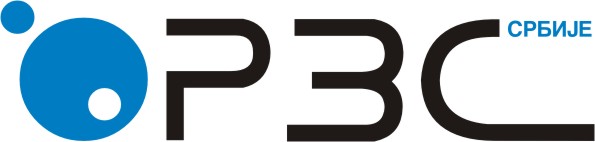 Република СрбијаРепублички завод за статистикуISSN 0353-9555САОПШТЕЊЕСАОПШТЕЊЕПО13број 165 - год. LXIII, 20.06.2013.број 165 - год. LXIII, 20.06.2013.ПољопривредаПољопривредаСРБ165 ПО13 200613Република СрбијаСрбија – северСрбија – северСрбија – северСрбија – југСрбија – југСрбија – југСрбија – југРепублика СрбијаукупноБеоградски регионРегион ВојводинеукупноРегион Шумадије и Западне СрбијеРегион Јужне и Источне СрбијеРегион Косово и МетохијаПшеницаПшеницаПшеницаПшеницаПшеницаПшеницаПшеницаПшеницаПшеницаЖетвена површина, ha5573963209232695829396523647398824137649...Принос по ha, kg    4177464140324697354837123430...Производња, t232827614893671087011380666838908366824472084...Индекс, 2012 = 100121,8128,1108.8129,9112.1114.3110.5...МалинеМалинеМалинеМалинеМалинеМалинеМалинеМалинеМалинеЖетвена површина, ha1568354812242615135138701265...Принос по ha, kg3777221632621916383439712329...Производња, t59239121439881658025550792946...Индекс, 2012 = 10084,291,696.189,584.184.184.5...ВишњеВишњеВишњеВишњеВишњеВишњеВишњеВишњеВишњеБрој родних стабала, ha796955521618074385901723217580774813773244430424...Принос по стаблу, kg10,610,311,610,010,711,610,4...Производња, t8432322317509517222620061601345993...Индекс, 2012 = 100112,9111,482,4124,4113,5121,8110,9...Република СрбијаСрбија – северСрбија – северСрбија – северСрбија – југСрбија – југСрбија – југСрбија – југРепублика СрбијаукупноБеоградски регионРегион ВојводинеукупноРегион Шумадије и Западне СрбијеРегион Јужне и Источне СрбијеРегион Косово и МетохијаКукурузКукурузКукурузКукурузКукурузКукурузКукурузКукурузКукурузЗасејана површина, ha1193695,574026353616686647453432248668204764...Индекс, 2012 = 10092,790,794.790,496.296.595.9...Шећерна репаШећерна репаШећерна репаШећерна репаШећерна репаШећерна репаШећерна репаШећерна репаШећерна репаЗасејана површина, ha6237762004216759837373228145...Индекс, 2012 = 10096,095,959.798,1114.1119.4106.6...СунцокретСунцокретСунцокретСунцокретСунцокретСунцокретСунцокретСунцокретСунцокретЗасејана површина, ha186556171753195516979814803218512618...Индекс, 2012 = 100111,8112,8126.5112,7101.0100.9101.0...СојаСојаСојаСојаСојаСојаСојаСојаСојаЗасејана површина, ha160865152050458814746288158052763...Индекс, 2012 = 10098,498,3117,797,899,799,4103,4...Контакт: slobodan.grujic@stat.gov.rs, тел.: 011/24-12-922, локал 240Издаје и штампа: Републички завод за статистику, Београд, Милана Ракића 5 
Tелефон: 011 2412-922 (централа) • Tелефакс: 011 2411-260 • www.stat.gov.rs
Одговара: проф. др Драган Вукмировић, директор 
Tираж: 20 ● Периодика излажења: годишња